                                                              Р Е Ш Е Н И ЕО внесении изменений в решение Совета сельского поселения Рсаевский сельсовет муниципального района Илишевский район Республики Башкортостан от 17 февраля 2011 года № 41-3  «Положение об Администрации сельского поселения Рсаевский сельсовет муниципального  района  Илишевский район Республики Башкортостан»	В целях реализации бюджетных полномочий администрации сельского поселения Рсаевский сельсовет муниципального района Илишевский район Республики Башкортостан, Совет сельского поселения Рсаевский сельсовет муниципального района Илишевский район Республики Башкортостан РЕШИЛ:1.Внести изменения в Положение об Администрации сельского поселения Рсаевский сельсовет муниципального района Илишевский район Республики Башкортостан, утвержденного решением Совета сельского поселения Рсаевский сельсовет муниципального района Илишевский район Республики Башкортостан № 41-3 от 17 февраля .Дополнив пунктом 2.1.7 следующего содержания:«2.1.7. В сфере закупок товаров, работ и услуг для нужд сельского поселения, предусмотренных частью 5 статьи 99 Федерального закона от 05.04.2013 г. №44-ФЗ «О контрактной системе в сфере закупок товаров, работ и услуг для обеспечения государственных и муниципальных нужд» (далее Федеральный закон № 44-ФЗ), осуществлять контроль за:1) соответствием информации об объеме финансового обеспечения, включенной в планы закупок, информации об объеме финансового обеспечения для осуществления закупок, утвержденном и доведенном до заказчика;2) соответствием информации об идентификационных кодах закупок и об объеме финансового обеспечения для осуществления данных закупок, содержащейся:а) в планах-графиках, информации, содержащейся в планах закупок;б) в извещениях об осуществлении закупок, в документации о закупках, информации, содержащейся в планах-графиках;в) в протоколах определения поставщиков (подрядчиков, исполнителей), информации, содержащейся в документации о закупках;г) в условиях проектов контрактов, направляемых участникам закупок, с которыми заключаются контракты, информации, содержащейся в протоколах определения поставщиков (подрядчиков, исполнителей);д) в реестре контрактов, заключенных заказчиками, условиям контрактов.».Обнародовать настоящее решение на официальном сайте администрации  сельского поселения Рсаевский сельсовет муниципального района Илишевский район Республики Башкортостан. Настоящее Решение вступает в силу с 1 января 2017 года.Контроль за выполнением настоящего решения возложить на постоянную комиссию по бюджету, налогам, вопросам муниципальной собственности и социально-гуманитарным вопросам.Глава сельского поселения                                               		Р.З.Садиковс.Рсаево20 декабря 2016 года№ 12-6БАШКОРТОСТАН РЕСПУБЛИКАhЫМУНИЦИПАЛЬ РАЙОНИЛЕШ РАЙОНЫРСАЙ АУЫЛ СОВЕТЫ                АУЫЛ БИЛƏМƏhЕ СОВЕТЫБАШКОРТОСТАН РЕСПУБЛИКАhЫМУНИЦИПАЛЬ РАЙОНИЛЕШ РАЙОНЫРСАЙ АУЫЛ СОВЕТЫ                АУЫЛ БИЛƏМƏhЕ СОВЕТЫ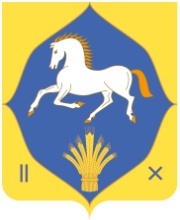 Республика БашкортостанМуниципальный районилишевского  районасОВЕТсельского поселениярсаевский сельсоветРеспублика БашкортостанМуниципальный районилишевского  районасОВЕТсельского поселениярсаевский сельсовет